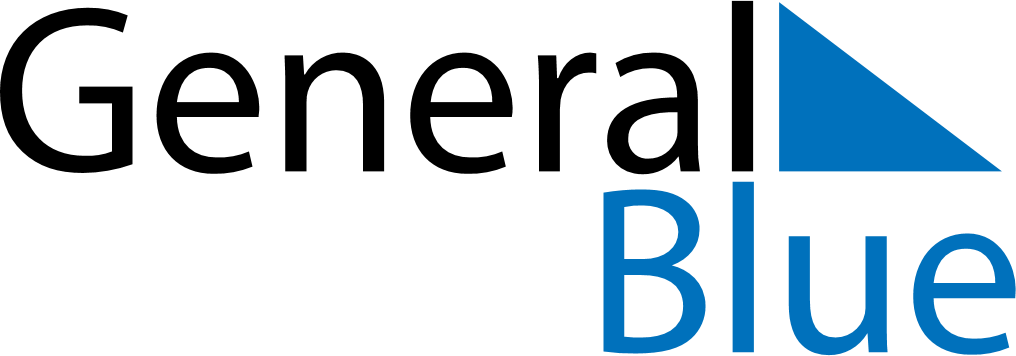 Botswana 2019 HolidaysBotswana 2019 HolidaysDATENAME OF HOLIDAYJanuary 1, 2019TuesdayNew Year’s DayJanuary 2, 2019WednesdayNew Year’s HolidayApril 19, 2019FridayGood FridayApril 20, 2019SaturdayEaster SaturdayApril 21, 2019SundayEaster SundayApril 22, 2019MondayEaster MondayMay 1, 2019WednesdayLabour DayMay 12, 2019SundayMother’s DayMay 30, 2019ThursdayAscension DayJuly 1, 2019MondaySir Seretse Khama DayJuly 15, 2019MondayPresident’s DayJuly 16, 2019TuesdayPresident’s Day HolidaySeptember 30, 2019MondayBotswana DayDecember 25, 2019WednesdayChristmas DayDecember 26, 2019ThursdayFamily Day